Publicado en Barcelona el 12/05/2022 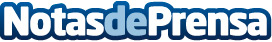 Adpone presenta Unblockia, la nueva solución para monetizar tráfico de bloqueadores de anunciosLa adtech publicitaria incorpora Unblockia a su grupo empresarial, una nueva compañía dedicada exclusivamente a mejorar el rendimiento de las campañas gracias a su tecnología capaz de recuperar la monetización perdida a causa de los bloqueadores de anunciosDatos de contacto:Marta Jacob646709918Nota de prensa publicada en: https://www.notasdeprensa.es/adpone-presenta-unblockia-la-nueva-solucion Categorias: Nacional Finanzas Comunicación Marketing Programación Emprendedores E-Commerce Actualidad Empresarial http://www.notasdeprensa.es